matemática – interpretando gráficoOs alunos do 4° ano de uma escola, fizeram uma pesquisa para descobrirem sobre as lendas preferidas de todos os alunos daquele turno. Com os dados obtidos construíram um gráfico de colunas.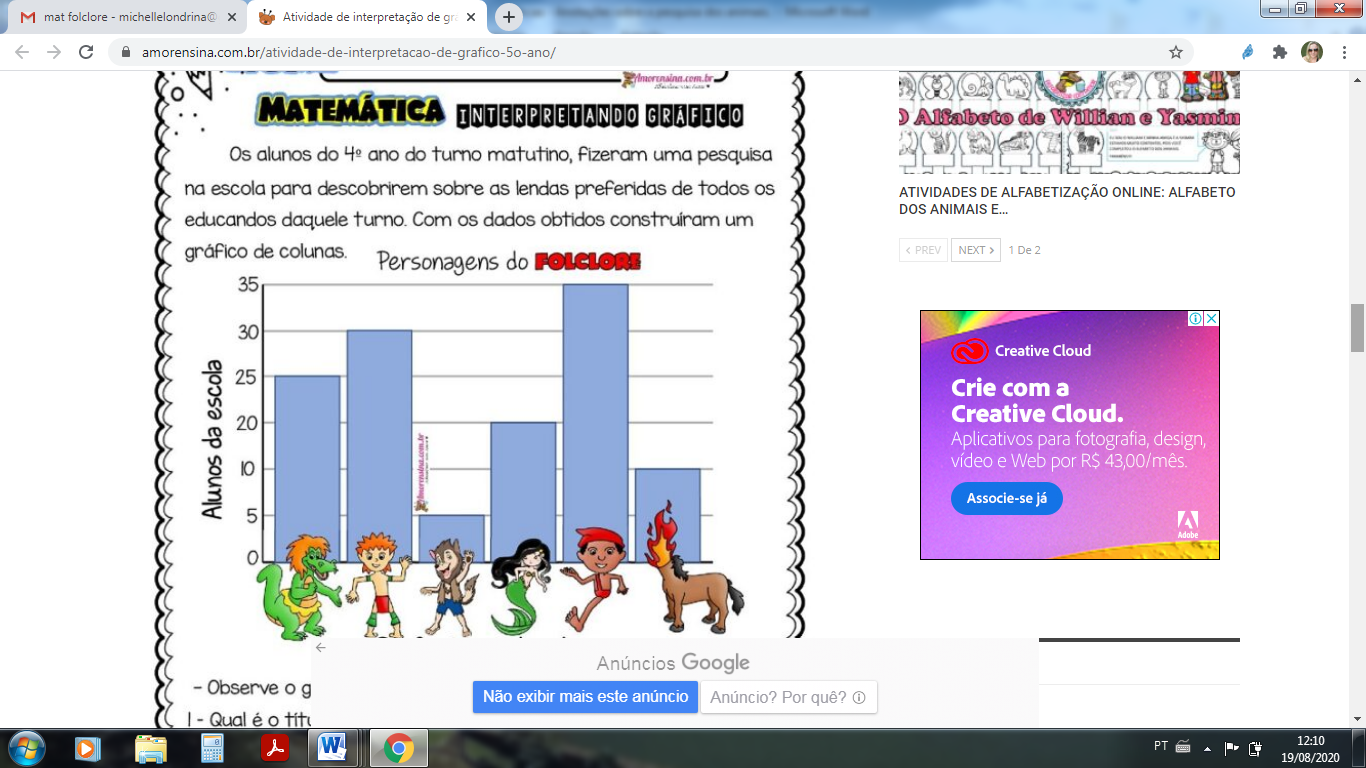 Observe o gráfico e responda as questões a seguir.Qual é o título do gráfico? _______________________________________________________________Do que se trata o gráfico?_______________________________________________________________Quem promoveu a pesquisa?_______________________________________________________________Quem participou da pesquisa? _______________________________________________________________Quais as lendas que foram incluídas na pesquisa?Quantos alunos participaram da pesquisa?	Resposta: _____________________________________________________Há na escola 5 turmas do Ensino Fundamental 1. Sabendo que todas as turmas tem o mesmo número de alunos, quantos alunos há em cada turma?	Resposta: _____________________________________________________SentençaCálculoSentençaCálculo